ΕΠΙΘΕΤΑΤα επίθετα έχουν τρία γένη. Είναι αρσενικά, θηλυκά και ουδέτερα.π.χ. ο ψηλός, η ψηλή, το ψηλό1. Γράφω τα επίθετα στα τρία γένη, όπως το παράδειγμαΑρσενικά                                                 Θηλυκά                                                        Ουδέτεραο καλός                                                      η καλή                                                            το καλόο κοντόςο μικρόςο ήμεροςο στενός2. Αντιστοιχίζω αυτά που ταιριάζουνΓλυκό                                                                                                                         πετσέταΆπλυτη                                                                                                                       πορτοκάλιΨηλό                                                                                                                          ποτήριΠολύχρωμη                                                                                                              πεύκοΓυάλινο                                                                                                                    πεταλούδα Χρωματίζω κατάλληλα τις εικόνες και συμπληρώνω τις προτάσεις με τα επίθετα της παρένθεσης.(λευκός, κίτρινη, καφέ, κόκκινο)                                   Το μήλο είναι ……………………………………….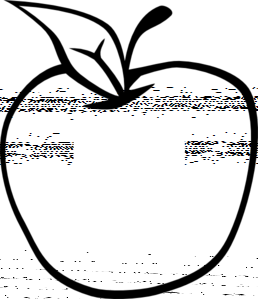                                   Η μπανάνα είναι ……………………………………..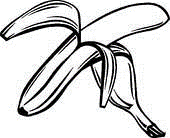                                                                                    Η αρκούδα είναι ………………………………………..                                                                                         Ο γλάρος είναι ………………………………………….Να σχηματίσεις τη γενική ενικού και πληθυντικού αριθμούΟνομαστική ενικού αριθμού            Γενική ενικού αριθμού          Γενική πληθυντικού αριθμούΤο μολύβι………………………………………………………………………………………………………………………………Το κρασί………………………………………………………………………………………………………………………………….Το καλάμι……………………………………………………………………………………………………………………………….Το σπίτι………………………………………………………………………………………………………………………………….Το κουτί…………………………………………………………………………………………………………………………………Το χέρι……………………………………………………………………………………………………………………………………Το πόδι………………………………………………………………………………………………………………………………….Το φουστάνι……………………………………………………………………………………………………………………………Το σπαθί…………………………………………………………………………………………………………………………………Το λουλούδι…………………………………………………………………………………………………………………………Το λιμάνι……………………………………………………………………………………………………………………………….Το τραπέζι……………………………………………………………………………………………………………………………….Το πεπόνι……………………………………………………………………………………………………………………………….Το καλάθι………………………………………………………………………………………………………………………………Το τζάκι…………………………………………………………………………………………………………………………………25η ΜΑΡΤΙΟΥΤον Μάρτη του 1821 ξεκίνησαν  οι σκλαβωμένοι Έλληνες αγώνα σκληρό. Να διώξουν ήθελαν με όλη τους την καρδιά  τον τουρκικό ζυγό. Στην Πάτρα ύψωσαν της Λευτεριάς τη Σημαία, με τον Παλαιών Πατρών Γερμανό,  τον γενναίο και φωτισμένο ιερέα. ΑΘΑΝΑΣΙΟΣ ΔΙΑΚΟΣ Στην Αλαμάνα πάλεψα, στη Στερεά Ελλάδα, και τη ζωή μου έδωσα για τη μητέρα Ελλάδα. Τον φοβερό Ομέρ Βρυώνη δεν φοβήθηκα, δε δίστασα λεπτό, κι αιχμάλωτος σαν πιάστηκα, με τόλμη και ανδρεία θυσιάστηκα. Αθανάσιος Διάκος το όνομά μου,  αθάνατο για πάντα θα μένει,  για να θυμίζει σε όλους μας, πως ο γενναίος Έλληνας ξέρει γενναία και να πεθαίνει. ΟΔΥΣΣΕΑΣ ΑΝΔΡΟΥΤΣΟΣ Ο Οδυσσέας Ανδρούτσος είμαι εγώ, που κάστρο ύψωσα της λευτεριάς  στο Χάνι της Γραβιάς. Τον ηρωικό θάνατο του Διάκου θέλησα να εκδικηθώ και με τον Ομέρ Βρυώνη δε δίστασα να αναμετρηθώ. Με τους άνδρες μου μαζί πολεμήσαμε γενναία και νικητήρια υψώσαμε ελληνική σημαία. ΛΑΣΚΑΡΙΝΑ ΜΠΟΥΜΠΟΥΛΙΝΑ Περήφανη κι αγέρωχη, είμαι εγώ των Σπετσών η αρχόντισσα. Λασκαρίνα Μπουμπουλίνα το όνομά μου άξια καπετάνισσα, ξακουστή για την παλικαριά μου. Με τα γενναία παλικάρια μου, στις θάλασσες ορμάω, για της πατρίδας μας την λευτεριά ξέρω να πολεμάω. Μπρος στο τιμόνι στέκω ορθή  και οδηγίες δίνω, εμπόδιο στο δρόμο μου να σταθεί, κανέναν δεν αφήνω. ΚΩΝΣΤΑΝΤΙΝΟΣ ΚΑΝΑΡΗΣ Καπεταναίος ξακουστός, Κανάρης το όνομά μου, τρόμος και φόβος των εχθρών είν' τα πυρπολικά μου. Κι όταν καράβι εχθρικό  με εμένα θα τα βάλει, μπουρλότο βάζω ευθύς εγώ και μια φωτιά μεγάλη. ΑΝΔΡΕΑΣ ΜΙΑΟΥΛΗΣ Καραβοκύρης τολμηρός, της Ύδρας το καμάρι, Ανδρέας Μιαούλης είν'το όνομά μου, γνωστός για την εξυπνάδα μα και για την λεβεντιά μου Με τα ηρωικά μου παλικάρια,  στον Γέροντα πολεμήσαμε και τον εχθρό νίκησαμε. Σε σπετσιώτικα, υδραίικα και ψαριανά καράβια, παλέψαμε όλοι μαζί  με μια ψυχή με μια φωνή και τα πυρπολικά εδώσαν στον εχθρό  χαριστική βολή. ΘΕΟΔΩΡΟΣ ΚΟΛΟΚΟΤΡΩΝΗΣ Νομίζετε τυχαία με ονόμασαν Γέρο του Μοριά; Ο Θεόδωρος Κολοκοτρώνης είμαι εγώ, ήρωας μεγάλος και τρανός, που γενναία επολέμησα για την ελευτεριά. Του αγώνα αρχιστράτηγος στο Βαλτέτσι, στα Δερβενάκια και  στην Τριπολιτσά. Καβάλα πάνω στ'άλογο,  ολημερίς με τόλμη πολεμάω, το όνειρο τη ελευτεριάς ποτέ μου δεν ξεχνάω. ΓΕΩΡΓΙΟΣ ΚΑΡΑΪΣΚΑΚΗΣ Της Στερεάς Ελλάδας στραγηγός, ο Γεώργιος Καραϊσκάκης είμαι εγώ, σπουδαίος και γνωστός οπλαρχηγός. Τον Κιουταχή πολέμησα με τα πρωτοπαλίκαρά μου, σε κάθε γωνιά της Ρούμελης ξακουστό είναι τ'όνομά μου. Μπροστά σε κάθε μάχη χωρίς δισταγμό, αφηφώντας την αρρώστια μα και τον πυρετό. Κι όταν σφαίρα με βρήκε στην καρδιά, συμβουλή σε όλους έδωσα σημαντική, να παλέψουν για την λευτεριά μονιασμένοι, αγαπημένοι και ενωμένοι σαν μια γροθιά. ΠΑΠΑΦΛΕΣΣΑΣ Ιερέας και αγωνιστής της Πελοποννήσου μαχητής. Ο Παπαφλέσσας είμαι εγώ, που ηρωικά σε κάθε μάχη πολέμησα χωρίς φόβο και χωρίς δισταγμό. Μπροστά εγώ και στο Μανιάκι τόλμησα εμπόδιο να σταθώ, στου Ιμπραήμ τον αμέτρητο και δυνατό στρατό κι ας το ήξερα πολύ καλά πως σφοδρά θα νικηθώ. ΦΙΛΙΚΗ ΕΤΑΙΡΕΙΑ  Οργάνωση σημαντική για την ελευθερία, την ξέρετε θαρρώ όλοι σας τη Φιλική Εταιρεία, Με τρία μέλη στην αρχή,  Ξάνθο, Σκουφά, Τσακάλωφ, που πίστης όρκο έδωσαν βαρύ για την ελευθερία. Για της Ελλάδας μας την επανάσταση παλέψανε οι Φιλικοί, σαν ένα σώμα, μια ψυχή,  και από τρεις έγιναν χίλιοι  και ακόμα πιο πολλοί.

